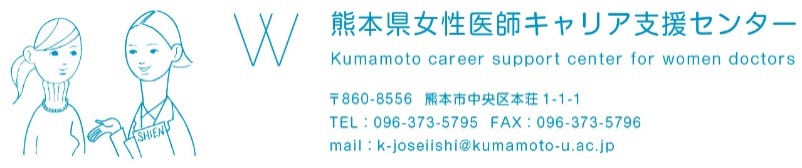 FAX番号：096-373-5796　　　メールアドレス：k-joseiishi@kumamoto-u.ac.jp熊本県女性医師キャリア支援センター　　高塚　行お留守番医師体験申込1お　名　前2卒　業　年3出　身　医　局4専　攻5職　歴5職　歴5職　歴5職　歴5職　歴6学びたいこと6学びたいこと7喫煙について　　□する　　　□しない8メディッコクラブの利用希望　　□希望する　　　□希望しない9連絡先(電話または携帯）10連絡先(メールアドレス）11希　望　体　験　先
（医療機関）第一希望11希　望　体　験　先
（医療機関）第二希望11希　望　体　験　先
（医療機関）第三希望11希　望　体　験　先
（医療機関）備考など